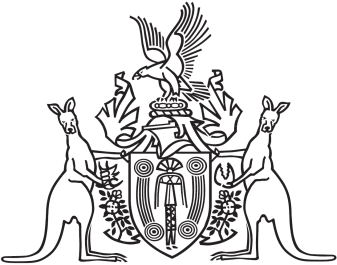 Northern Territory of AustraliaGovernment GazetteISSN-0157-833XNo. S15	7 April 2017Assent to Proposed LawsHis Honour the Administrator assented to the following proposed law:5 April 2017Justice Legislation Amendment(Body-worn Video and Domestic Violence Evidence) Act 2017 (Act No 6 of 2017)Yours sincerelyMichael TathamClerk of the Legislative AssemblyDate 6 April 2017